1P Week at a Glance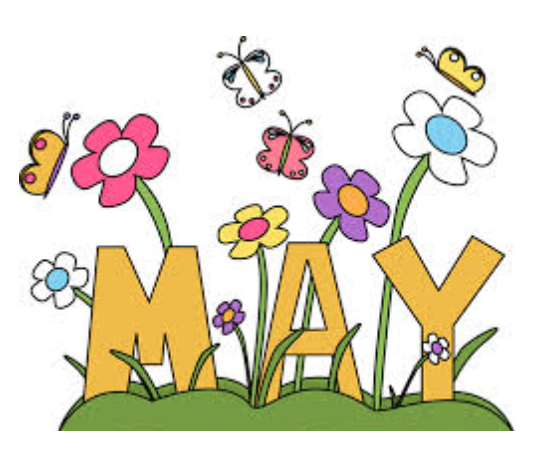                                                      Week of May 12-16Word Work:  New word wall words: brother, favorite, girl, give, goodWord Focus: handwritingReader’s Workshop:  Character StudyEssential question: How does studying characters help the reader to better understand a story?Focuses Include:Making personal connections to our charactersPicking a favorite character and explaining traits that we like about themWriter’s Workshop:   Intro into Writing Reviews (Lucy Caulkins)Focuses Include:Students will talk about collectionsStudents will “judge” the collections with opinions as to why they like or dislike collections.Math Workshop: Unit Five -Time Drawing hands on a clockReading and writing hands on a clockTelling time to the minuteEstimating “about” what time it is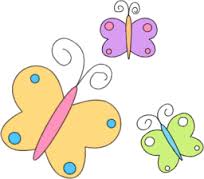 